 APPLICATION FORM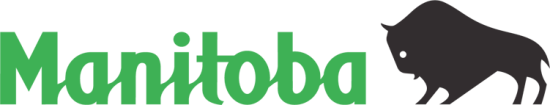 This document is available in alternate formats upon request.Please submit a resume as a part of this application, you may be asked to provide references, or other documentation at a later point if invited for further consideration.The selection board will rely only on information provided in this form to determine whether a candidate will be invited for further assessment.  PART 1: APPLICANT INFORMATION(REQUIRED)I am currently employed with the Manitoba Government in a term, regular or departmental position. PART 2: SCREENING CRITERIA(REQUIRED)For each of the screening criteria for this position, describe how you meet the criteria, using significant examples from your experience. Experience can include work, volunteer and/or educational experience.  You must not exceed a maximum of 200 words per screening criterion.  Additional criteria may be reviewed at a later stage with candidates selected for further assessment.  PART 3: EMPLOYMENT EQUITY DECLARATION(VOLUNTARY)The Manitoba government recognizes the importance of building an exemplary civil service that is inclusive and reflective of the population it serves. We encourage applicants to voluntarily self-declare if they are from any of the following employment equity groups: women, Indigenous people, visible minorities, and persons with disabilities.Click here for more information on the Employment Equity Policy.Please check the boxes that apply to you. Note that you may declare in one or more of the employment equity groups.  WOMEN  INDIGENOUS PEOPLE  PERSONS WITH DISABILITIES  VISIBLE MINORITIESPART 4: VETERANS’ PREFERENCE DECLARATION(VOLUNTARY)Veteran status is a consideration in all competitions where it is deemed to be in the public interest.  Completion of this veterans’ preference declaration is voluntary.Click here for more information on the Veterans’ Preference Policy. I wish to declare Veteran statusPART 5: APPLICATION DECLARATION(REQUIRED)Date:      We thank all who apply and advise that only those selected for further consideration will be contacted.Advertisement #36740Job TitleBilingual Curriculum ConsultantDepartment(s)EducationLocation(s)WinnipegFirst Name:     First Name:     Family (last) Name:     Family (last) Name:     Phone Number:     Phone Number:     Email:     Email:     Address:     Address:     City:      City:      Province:     Country:     Country:     Postal Code:     Screening criteriaDescribe how you meet each screening criterion, using specific examples as appropriate.You must not exceed a maximum of 200 words per screening criterion with the exception of criteria 2 which you may include up to 400 words.  Experience with the Manitoba K-12 curriculum across different grade levels and programs; or equivalent combination of training and experience may be considered Experience working in and thorough knowledge of one or more of the following fields: science in early or middle years, student services, pedagogical practices such as play-based, project and inquiry learning, teaching in virtual environments, assessment, technical vocational programs and career education Extensive experience with curriculum implementation and assessment. A combination of knowledge and experience may be considered Experience working with a diversity of students and cultural communities, and possess the ability to apply the required cultural competencies to integrate diverse perspectivesExperience in the development and facilitation of professional learning sessions  By indicating “yes” in the adjacent box, I certify that the information provided on this application is accurate and complete to the best of my knowledge as of the date indicated below.  I understand that falsified or misleading statements and omissions will result in rejection of this application and, if employed, may be cause for termination. (yes/no)